2020 DREAM PLAY 참가 신청서 * 표시는 필수 입력 항목입니다. 1) 직원으로부터 정보제공 동의를 받은 항목에 대해서만 기재 부탁드립니다. 2020 DREAM PLAY 협업 계획서 ※ 서류 통과 시 담당자 연락처로 연락 드립니다. ※ 본 신청서/협업계획서 작성본과 함께 사업소개서(자유양식)도 함께 첨부해서 
       이메일로 제출 바랍니다. 위 내용은 사실과 다름 없음을 확인하며,
기재사항에 거짓이 있는 경우 선발 과정에서의 불이익 등을 감수할 것임을 서약합니다.
2020년        월       일
대표자 성명 :                     (서명 또는 날인)개인정보 수집•이용 동의서LG Display(이하 ‘회사’)는 ‘개인정보 보호법’ 등 관련 법률상의 개인정보 보호 규정을 성실히 준수하며, 
관련 법률에 의거하여 회사업무 수행에 필요한 범위 내에서 귀하의 개인정보를 수집•이용하는데 동의를 받고자 합니다.개인정보 수집•이용 내역을 면밀히 검토하신 후 동의를 완료하여 주시기 바랍니다.개인정보 수집•이용에 대한 동의수집하는 개인정보 항목회사는 아래와 같은 개인정보를 수집하고 있습니다.[필수항목] - 일반정보 : 성명(한글), 회사명, 소속팀 명, 휴대전화번호, 개인이메일, 서명(본 동의서 작성시 수집) - 교육정보 : 학력(전공, 최종학력) - 근로정보 : 회사명, 직급, 직책[선택항목] - 근로정보 : 경력/이력, 기타 우수사항※필수항목은 개인정보 처리를 위한 최소한의 항목이며, 선택항목은 회사 업무상 추가적으로 수집되어 처리되는 개인정보입니다.개인정보의 수집•이용 목적회사는 다음과 같은 목적을 위하여 개인정보를 수집하고 있습니다.- ‘Dream Play’ 프로그램 참가신청서 접수- 법적 분쟁 시 관련 증거자료 활용수집 개인정보의 보유 및 이용기간회사는 개인정보 수집•이용 목적이 달성된 후에는 해당 정보를 지체 없이 파기합니다.단, 관련 법률의 규정 및 내부방침에 의해 일정기간 보유해야 할 필요가 있을 경우 다음과 같이 보유합니다.[회사 내부 방침에 의한 보유 사유]  - 보유 사항 : 수집된 개인정보  - 보유 이유 : 내부방침  - 보유 기간 : 1년개인정보 수집 동의 거부 권리 및 불이익 사항정보주체는 개인정보 수집에 대한 동의를 거부할 권리가 있습니다. 단, 미동의 시 ‘2020 Dream Play’ 프로그램 참가신청 제한 등 불이익이 발생할 수 있습니다.※ 필수항목은 ‘2020 Dream Play’ 프로그램 참가신청서 內 ‘*’로 표시되며, 선택항목은 ‘*’ 표시가 없습니다. 선택항목은 입력하지 않아도 ‘2020 Dream Play’ 프로그램 참가신청에 불이익은 없습니다. 개인정보 제3자 제공에 대한 동의개인정보 제3자 제공에 대한 사항회사는 정보주체의 개인정보를 '개인정보의 수집•이용 목적’에서 고지한 범위 내에서 제3자에게 제공받으며, 동 범위를 초과하여 제공받지 않습니다. 다만, 아래의 경우에는 예외로 합니다. - 정보주체로부터 사전에 개인정보를 목적 외의 용도로 제공하는 것에 대한 동의를 받은 경우  - 법률의 규정에 의거하거나, 수사 목적으로 법률에서 정해진 절차와 방법에 따라 수사기관의   요구가 있는 경우 - 정보주체 또는 그 법정대리인이 의사표시를 할 수 없는 상태에 있거나 주소불명 등으로 
   사전 동의를 받을 수 없는 경우로서 명백히 정보주체 또는 제3자의 급박한 생명, 신체, 재산의 
   이익을 위하여 필요하다고 인정되는 경우 - 통계작성 및 학술연구 등의 목적을 위하여 필요한 경우로서 특정 개인을 알아볼 수 없는 형태로 
   개인정보를 제공하는 경우개인정보 제3자 제공에 대한 동의 거부 권리 및 불이익 사항정보주체(임직원)는 제3자 제공에 대한 동의를 거부할 권리가 있습니다. 단, 미동의 시 ‘2020 Dream Play’ 프로그램 참가신청 제한 등 불이익이 발생할 수 있습니다.개인정보 취급위탁에 대한 고지개인정보 취급위탁을 받는 자 및 취급위탁 업무 내용회사의 개인정보 위탁처리 기관 및 위탁업무 내용은 아래와 같습니다.
- 취급위탁 기관 : (주)마크엔컴퍼니
- 취급위탁 업무 : Project 진행/관리회사는 위 동의 받은 사항이 변경되는 경우, 공지 또는 재동의 받도록 하겠습니다. 또한 위 동의사항은 ‘2020 Dream Play’ 담당자에게 요청하여 ‘개인정보처리방침’을 통해 언제든지 위 사항을 확인할 수 있습니다.● ‘2020 Dream Play’의 개인정보 이용(제공•조회) 동의서                                                                    ※개인별로 수기 작성 바랍니다.*법인명*사업자번호*사업자번호직원수창업년월창업년월YYYY-MM법인 주소홈페이지*대표자성명연락처*대표자이메일*담당자성명연락처*담당자직급이메일2019년 매출2018년 매출2018년 매출지원 분야 □ 디스플레이 재료공정장비 기술 □ 새로운 또는 대체 디스플레이 □ LG 디스플레이와 협업할 수 있는 기술 및 아이디어□ 디스플레이 재료공정장비 기술 □ 새로운 또는 대체 디스플레이 □ LG 디스플레이와 협업할 수 있는 기술 및 아이디어□ 디스플레이 재료공정장비 기술 □ 새로운 또는 대체 디스플레이 □ LG 디스플레이와 협업할 수 있는 기술 및 아이디어□ 디스플레이 재료공정장비 기술 □ 새로운 또는 대체 디스플레이 □ LG 디스플레이와 협업할 수 있는 기술 및 아이디어□ 디스플레이 재료공정장비 기술 □ 새로운 또는 대체 디스플레이 □ LG 디스플레이와 협업할 수 있는 기술 및 아이디어지원 경로□ LG디스플레이 홈페이지, 블로그 등 □ 언론보도 □ 이벤터스 □ 벤처스퀘어 □ 온오프믹스 □ 페이스북□ 지인 추천 □ 액셀러레이터 및 VC 추천 □ 기타 (                                                            )□ LG디스플레이 홈페이지, 블로그 등 □ 언론보도 □ 이벤터스 □ 벤처스퀘어 □ 온오프믹스 □ 페이스북□ 지인 추천 □ 액셀러레이터 및 VC 추천 □ 기타 (                                                            )□ LG디스플레이 홈페이지, 블로그 등 □ 언론보도 □ 이벤터스 □ 벤처스퀘어 □ 온오프믹스 □ 페이스북□ 지인 추천 □ 액셀러레이터 및 VC 추천 □ 기타 (                                                            )□ LG디스플레이 홈페이지, 블로그 등 □ 언론보도 □ 이벤터스 □ 벤처스퀘어 □ 온오프믹스 □ 페이스북□ 지인 추천 □ 액셀러레이터 및 VC 추천 □ 기타 (                                                            )□ LG디스플레이 홈페이지, 블로그 등 □ 언론보도 □ 이벤터스 □ 벤처스퀘어 □ 온오프믹스 □ 페이스북□ 지인 추천 □ 액셀러레이터 및 VC 추천 □ 기타 (                                                            )*대표 및 직원 소개1)협업 사업 주제 협업 사업 내용 - 협업의 필요성 및 목표, 협업 사업 세부 내용 및 비즈니스 모델, 
예상 결과물, 협업 일정 (~2021. 8월) 등이 포함되도록 작성- 사업 타당성, 실현 가능성, 시장성 및 수익성 등이 나타날 수 있도록구체적으로 작성 POC R&R- 협업 및 POC 진행 과정에서 LG디스플레이와 해당 스타트업의 역할 - LG 디스플레이의 역할, 제공 필요 사항 등과 해당 스타트업의 역할, 
제공 사항 등이 명확히 드러나도록 자유롭게 작성 기대 효과 - 협업을 통해 기대되는 양사의 기대 효과  - LG 디스플레이의 기대효과, 해당 스타트업의 기대효과 및 양사의 시너지가 명확하게 드러나도록 자유롭게 작성기술혁신성 - 보유한 기술의 혁신성, 차별성, 난이도, 우수성, 확장성 등이 드러나도록 
자유롭게 작성 보유 역량 및 
활용 방안- 협업이 이루어지기 위해 해당 스타트업이 보유한 역량 및 활용 방안- 보유한 인적자원의 전문성, 관련 경력 및 활용 방안을 구체적으로 작성 - 투자 유치 경험 및 매출 등의 성과지표, 특허 등 지적재산권 보유 현황 및 
기술의 보호 여부 등 보유 역량과 이러한 역량들을 협업 과정에서 어떻게
활용할 것인지 자유롭게 작성 회사 및 사업 소개 - 해당 스타트업과 현재 진행하고 있는 사업에 대해 간단하게 설명 - 현재 진행하고 있는 사업과 협업 계획의 연관성이 드러나도록 자유롭게 작성 동의합니다.동의하지 않습니다.동의합니다.동의하지 않습니다.동의합니다.동의하지 않습니다.No.날 짜회사명소속 팀 명휴대 전화번호개인 이메일성 명서명
*정자체예제’20.01.01 OOOOOO팀010-1234-1234hong@lgdisplay.com공길동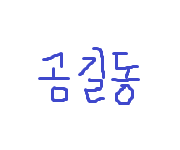 1234567891011121314151617181920212223242526272829